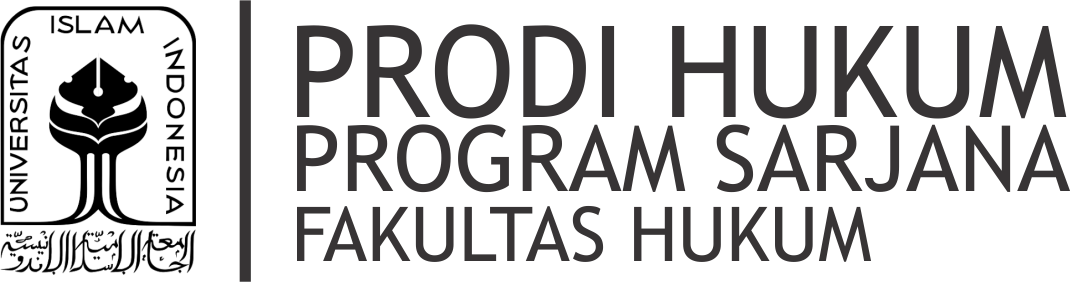 UJIAN AKHIR SEMESTER (UAS)GANJIL T.A. 2020/2021UJIAN AKHIR SEMESTER (UAS)GANJIL T.A. 2020/2021UJIAN AKHIR SEMESTER (UAS)GANJIL T.A. 2020/2021NIM:Nama Mahasiswa:Mata Kuliah:Tanggal Ujian:Kelas:Jam Mulai:…… . …… WIBDosen:Jam Berakhir:…… . …… WIB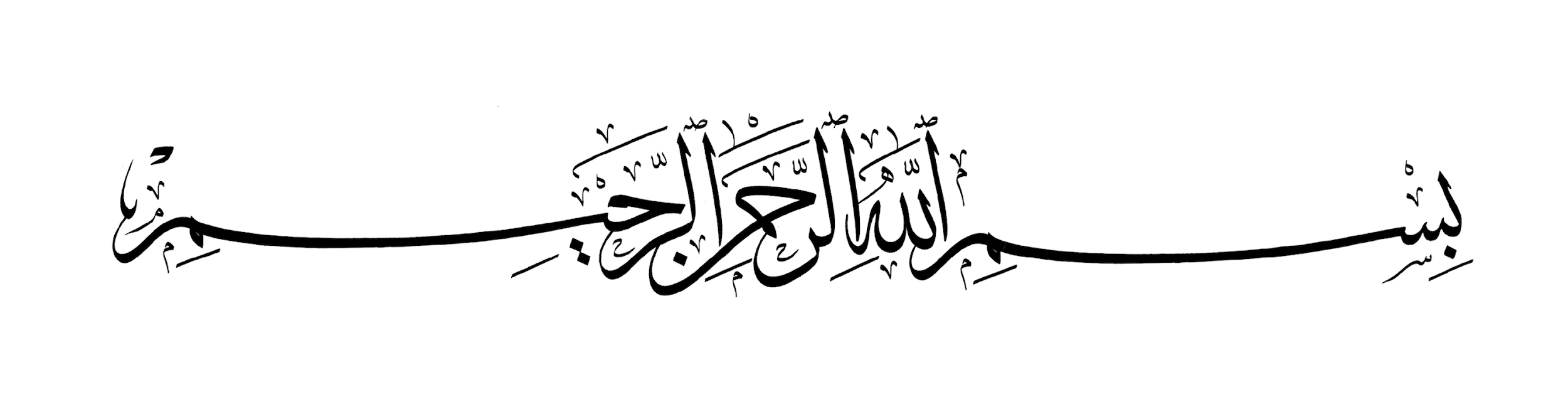 